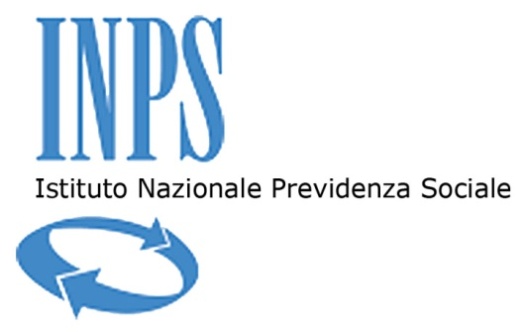 (Schema di offerta, da compilare su carta semplice, su cui va applicata la marca da bollo)Il sottoscritto: ___________________________________________________________Nato a: ________________________il ________________________________________Residente a: _________________________ Provincia di _________________________via/piazza_______________________ n.° _____________________________________in qualità di: (indicare la carica, anche sociale) __________________________________dell’Operatore/Impresa: _____________________________________________con sede nel Comune di:___________________________ Provincia di _____________codice fiscale: ____________________________________________________________partita I.V.A.: ____________________________________________________________telefono: ____________________________________ fax _________________________indirizzo di posta elettronica: _______________________________________________nella dedotta qualità, presenta la seguente Offerta Economica, per il Lotto 2 – POLO TINTORETTO – POLO PERIFERIA ed accetta esplicitamente ed incondizionatamente tutte le obbligazioni e condizioni contenute nel Disciplinare di Gara, nel Capitolato, nello Schema di Contratto e negli altri allegati, dichiarando di essere disposto ad assumere l’affidamento della «Conduzione e manutenzione delle componenti impiantistiche degli immobili di proprietà I.N.P.S Direzione Generale, siti in Roma, ad uso strumentale» - Lotto 2 – POLO TINTORETTO – POLO PERIFERIA.Con riferimento ai Servizi di manutenzioneTabella ATabella BTabella C***Con riferimento agli Interventi di manutenzione su richiestaTabella D***__________il _________________Operatore____________________         Sottoscrizione ______________________(in caso di raggruppamenti temporanei di Operatori Economici o consorzi ordinari non ancora costituiti, la presente Offerta Economica deve essere sottoscritta da tutti gli Operatori raggruppati o consorziati)Operatore____________________         Sottoscrizione ______________________Operatore____________________         Sottoscrizione ______________________Operatore____________________         Sottoscrizione ______________________Operatore____________________         Sottoscrizione ______________________Operatore____________________         Sottoscrizione ______________________Ai sensi e per gli effetti degli art. 1341 e 1342 del codice civile, l’Operatore dichiara di avere preso visione e di accettare espressamente le disposizioni contenute nei seguenti articoli del Contratto:  Art. 1 (Definizioni), Art. 2 (Valore giuridico delle premesse e degli allegati), Art. 3 (Oggetto e durata del Contratto), Art. 4 (Modalità generali di esecuzione del Servizio); Art. 5 (Governance dell’esecuzione contrattuale), Art. 6 (Obblighi dell’Appaltatore), Art. 7 (Corrispettivi e modalità di pagamento), Art. 8 (Responsabilità dell’Appaltatore e garanzie), Art. 9 (Avvio dell’esecuzione del Contratto); Art. 10 (Sospensione dell’esecuzione del Contratto),  Art. 11 (Certificato di ultimazione delle prestazioni),  Art. 12 (Modifica del Contratto durante il periodo di efficacia), Art. 13 (Tempi e modi della verifica di conformità delle prestazioni acquisite), Art. 14 (Penali), Art. 15 (Divieto di cessione del Contratto e subappalto),  Art. 16 (Recesso), Art. 17 (Normativa in tema di contratti pubblici e verifiche sui requisiti), Art. 18 (Risoluzione del Contratto), Art. 19 (Clausole risolutive espresse), Art. 20 (Procedure di affidamento in caso di fallimento dell’Appaltatore o risoluzione del Contratto), Art. 21 (Obblighi di tracciabilità dei flussi finanziari), Art. 22 (Obblighi di tracciabilità dei flussi finanziari nei contratti collegati al presente Appalto e in quelli della Filiera); Art. 23 (Lavoro e sicurezza), Art. 24 (Intervento sostitutivo della Stazione Appaltante in caso di inadempienze contributive e retributive dell’Appaltatore o del subappaltatore), Art. 25 (Responsabili delle Parti e comunicazioni relative al Contratto), Art. 26 (Spese), Art. 27 (Foro competente), Art. 28 (Trattamento dei dati personali e riservatezza delle informazioni), Art. 29 (Varie)Dichiara inoltre che:la presente offerta è irrevocabile ed impegnativa sino al 365 (trecentosessantacinquesimo) giorno solare, successivo alla scadenza del termine ultimo per la presentazione della stessa;è consapevole che in caso di discordanza tra le percentuali offerte e l’indicazione dei valori risultanti dall’applicazione di tali percentuali, queste ultime prevarranno sui valori indicati e, di conseguenza, si provvederà a rideterminare gli esatti valori, ferme restando le percentuali offerte;è consapevole che le percentuali e i valori offerti, al netto dell’IVA, dovranno essere indicati sia in cifre che in lettere. In caso di discordanza fra il valore indicato in cifre e quello in lettere, sarà ritenuta valida l’Offerta in lettere;è consapevole che, in caso di discordanza tra il canone mensile offerto moltiplicato per il numero di mensilità e l’indicazione del valore complessivo offerto, il canone mensile prevarrà sul valore complessivo e, di conseguenza, si provvederà a rideterminare l’esatto valore complessivo offerto, fermo restando il canone mensile offerto e il numero di mensilità;è consapevole che, in caso di indicazione di percentuali e valori recanti un numero di cifre decimali dopo la virgola superiore a 3, saranno considerate esclusivamente le prime 3 cifre decimali, senza procedere ad alcun arrotondamento;è consapevole che saranno escluse le offerte parziali, plurime, condizionate, alternative nonché irregolari, ai sensi dell’art. 59, comma 3, lett. a) del Codice, in quanto non rispettano i documenti di gara, ivi comprese le specifiche tecniche;è consapevole che saranno altresì escluse, in quanto considerate inammissibili ai sensi dell’art. 59, comma 4 lett. a) e c) del Codice, le Offerte rispetto alle quali la commissione giudicatrice ritenga sussistenti gli estremi per informativa alla Procura della Repubblica per reati di corruzione o fenomeni collusivi o che ha verificato essere in aumento rispetto all’importo a base di gara;i valori offerti sono omnicomprensivi di quanto previsto negli atti della procedura e, comunque, i corrispettivi spettanti in caso di affidamento del servizio rispettano le disposizioni vigenti in materia di costo del lavoro e della sicurezza;è consapevole che detta offerta non vincolerà in alcun modo l’Istituto;ha preso cognizione di tutte le circostanze generali e speciali che possono interessare l’esecuzione di tutte le prestazioni oggetto del contratto, e che di tali circostanze ha tenuto conto nella determinazione dei valori richiesti, ritenuti remunerativi.__________il _________________Operatore____________________         Sottoscrizione ______________________(in caso di raggruppamenti temporanei di Operatori Economici o consorzi ordinari non ancora costituiti, la suddetta dichiarazione deve essere sottoscritta da tutti gli Operatori raggruppati o consorziati )Operatore____________________         Sottoscrizione ______________________Operatore____________________         Sottoscrizione ______________________Operatore____________________         Sottoscrizione ______________________Operatore____________________         Sottoscrizione ______________________Operatore____________________         Sottoscrizione ______________________Spazio riservato marca da bolloISTITUTO NAZIONALE PREVIDENZA SOCIALEDirezione Centrale Acquisti e AppaltiCENTRALE ACQUISTIAllegato 6b al Disciplinare di GaraSCHEMA DI OFFERTA ECONOMICA – LOTTO 2Procedura aperta in ambito comunitario, ai sensi dell’art. 60 del D.Lgs. n. 50/2016, suddivisa in 2 lotti, volta all’affidamento della «Conduzione e manutenzione delle componenti impiantistiche degli immobili di proprietà I.N.P.S., Direzione Generale, siti in Roma, ad uso strumentale» CIG 7273172B65Via Ciro il Grande, 21 – 00144 Romatel. +390659054280 - fax +390659054240C.F. 80078750587 - P.IVA 02121151001Ribasso percentuale rispetto al canone mensile a base di gara (€ 203.333,33, IVA esclusa) (% percentuale)(in lettere)Ribasso percentuale rispetto al canone mensile a base di gara (€ 203.333,33, IVA esclusa)Canone mensile offerto, IVA esclusa([€ 203.333,33* (1-percentuale di ribasso offerta)] (in cifre) (in lettere)Canone mensile offerto, IVA esclusa([€ 203.333,33* (1-percentuale di ribasso offerta)]Valore complessivamente offerto per i Servizi di manutenzione, IVA esclusa(pari al canone mensile offerto di cui alla tabella B, moltiplicato per 36 mensilità) (in cifre) (in lettere)Valore complessivamente offerto per i Servizi di manutenzione, IVA esclusa(pari al canone mensile offerto di cui alla tabella B, moltiplicato per 36 mensilità)Ribasso percentuale complessivamente offerto sui Prezzari di riferimento di cui all’art. 25, del Capitolato(% percentuale)(in lettere)Ribasso percentuale complessivamente offerto sui Prezzari di riferimento di cui all’art. 25, del CapitolatoCosti aziendali dell’Operatore concernenti l’adempimento delle disposizioni in materia di salute e sicurezza sui luoghi di lavoro(in cifre) €____________________, al netto dell’IVA(in lettere) Euro _____________________, al netto dell’IVACosti dell’Operatore relativi alla manodopera(in cifre) €____________________(in lettere) Euro _____________________